ҠАРАР                                                                  РЕШЕНИЕОб утверждении Плана мероприятий по реализации основных положенийПослания Главы Республики Башкортостан депутатам Государственного Собрания - Курултая Республики Башкортостан на 2016 год по сельскому поселению Акбарисовский сельсовет муниципального района Шаранский район Республики Башкортостан В целях реализации основных положений Послания Президента Республики Башкортостан депутатам Государственного Собрания - Курултая Республики Башкортостан и дальнейшего социально-экономического развития сельского поселения Акбарисовский сельсовет муниципального района Шаранский район Республики Башкортостан (далее - Послание) Совет сельского поселения Акбарисовский сельсовет муниципального района Шаранский район Республики Башкортостан решил:1. Утвердить План мероприятий по реализации основных положений Послания Главы Республики Башкортостан депутатам Государственного Собрания - Курултая Республики Башкортостан на 2016 год по сельскому поселению Акбарисовский сельсовет муниципального района Шаранский район Республики Башкортостан (далее - План мероприятий) (приложение).2. Принять к сведению информацию об исполнении Плана мероприятий по реализации основных положений Послания Президента Башкортостана депутатам Государственного Собрания - Курултая Республики Башкортостан на 2015 год по сельскому поселению Акбарисовский сельсовет муниципального района Шаранский район Республики Башкортостан, утвержденный решением Совета сельского поселения Акбарисовский сельсовет муниципального района Шаранский район Республики Башкортостан от 18.12.2014 №370.3.Администрации сельского поселения Акбарисовский сельсовет муниципального района Шаранский район Республики Башкортостан обеспечить своевременное выполнение Плана мероприятий.- осуществлять сбор и анализ информации о ходе выполнения Плана мероприятий;- обеспечить регулярное информирование населения о проводимой работе по реализации основных положений указанного Послания Президента Республики Башкортостан;- ежеквартально представлять указанную информацию в  Совет сельского поселения Акбарисовский сельсовет муниципального района Шаранский район Республики Башкортостан.4.Обнародовать настоящее решение на информационном стенде в здании администрации сельского поселения, разместить на сайте администрации сельского поселения Акбарисовский сельсовет муниципального района Шаранский район Республики Башкортостан (www.akbarisovo.sharan-sovet.ru)5. Контроль за исполнением настоящего решения возложить на постоянные комиссии Совета сельского поселения акбарисовский сельсовет муниципального района Шаранский район Республики Башкортостан и  Администрации сельского поселения Акбарисовский сельсовет муниципального района Шаранский район Республики Башкортостан.Глава сельского поселенияАкбарисовский сельсоветмуниципального района Шаранскийрайон Республики Башкортостан 	                                      Г.Е.Мухаметовс. Акбарисово23 декабря .2015года№ 4/37Приложение к решению Совета сельского поселения Акбарисовский сельсовет муниципального района Шаранский район РБот 23.12.2015 № 4/37План мероприятийпо реализации основных положений Послания Главы Республики Башкортостан Государственному Собранию – Курултаю Республики Башкортостан в сельском поселении Акбарисовский сельсовет	муниципального района Шаранский район Республики Башкортостан   на 2016 годБашкортостан РеспубликаһыныңШаран районымуниципаль районыныңАкбарыс ауыл Советыауыл биләмәһе СоветыАкбарыс ауылы, Мºктºп урамы, 2тел.(34769) 2-33-87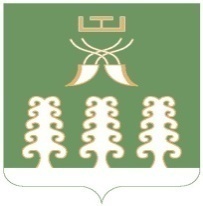 Совет сельского поселенияАкбарисовский сельсоветмуниципального районаШаранский районРеспублики Башкортостанс. Акбарисово, ул.Школьная,2 тел.(34769) 2-33-87№  
п/пПредложения, содержащиеся в Послании (цитата)Наименование проекта нормативного правового акта, мероприятияОсновной     
исполнитель и   
соисполнителиСрок   
исполненияСрок   
исполненияНадо повышать финансовую грамотность общества…Публикация решений и материалов о бюджете  на страницах районной газеты, на сайте администрации сельского поселения.Администрация сельского поселенияВ течение годаВ течение годаДля увеличения доли фермерских и личных подсобных хозяйств на потребительском рынке требуется наладить систему закупа, хранения и сбыта сельхозпродукции.Оказание консультационной помощи КФХ, личным подсобным хозяйствам по закупу, хранению и сбыту сельхозпродукцииАдминистрация сельского поселенияПостояннов течение годаПостояннов течение годаЕщё одна важная точка экономического роста – строительный комплекс. Его главной задачей является повышение доступности жилья.Ввод жилья - 500  кв.м.Жители сельского поселенияВ течение годаВ течение годаПредстоит расширить реализацию в республике программы «Жильё для российской семьи», увеличив объёмы строительства в сегменте «эконом-класса».Реализация  Федеральной целевой программы «Жилье для российской семьи»Администрация сельского поселенияВ течение годаВ течение года…подготовить комплексный план мероприятий по сохранению у нас квалифицированных специалистов и привлечению востребованных кадров из других территорий…Выполнение плана мероприятий по повышению квалификации муниципальных служащихАдминистрация сельского поселенияВ течение годаВ течение годаС учетом значительного вклада в показатели  смертности немедицинских факторов важно уже с детского возраста формировать ценности и навыки здорового образа жизни.Осуществления контроля за проведением комплекса мероприятий среди работающих во вредных условиях труда по снижению воздействия вредных факторов производственной среды и обеспечению 100% охвата медицинскими осмотрами лиц занятых во вредных и опасных производственных условиях. Своевременное проведение медицинских осмотров; Повышение эффективности профилактической работы с гражданами из групп риска направленных на предупреждение суицидов;Проведение санитарно-просветительской работы по профилактике и раннему выявлению онкологических больных, ОРЗ, ОРВИ, Грипп;Оказание содействия в беспрепятственном проведении профилактических прививок и диспансеризации населения.Заведующие ФАПВ течение годаВ течение годаНеобходимо разобрать комплекс мер по оздоровлению людей в трудовых коллективах, образовательных организациях, по месту жительства, вовлечению населения в активные занятия физкультурой и спортом. Нужно повсеместно оборудовать спортивные площадки, устанавливать тренажеры в микрорайонах, парках и скверах.Активнее пропагандировать занятие физической культурой и спортом. Участвовать во всех проводимых спортивных мероприятиях района. Ежегодная сдача норм ГТО Администрация сельского поселения, школы, трудовые коллективыВ течение годаВ течение года«Линию Года культуры и литературы продолжит проведение в 2016-м Года российского кино».Мероприятия, посвященные  Году кино.Культработники, школыВесь период.Весь период.«…важно уже с детского возраста формировать ценности и навыки здорового образа жизни».Мероприятия, призывающие к здоровому образу жизни.школыВ течение всего года.В течение всего года.Следует поднять воспитательную работу на новый уровень с опорой на традиционные духовные ценности, историю и многонациональную культуру России.Мероприятия, прививающие любовь и уважение  к  истории, традициям и духовным ценностям многонациональной страны и многонационального края.Культработники, школы.В течение всего года.В течение всего года.«…деятелям культуры и искусства нужно продолжить общие шаги по дальнейшему сохранению в республике многовековых традиций дружбы и добрососедства».Мероприятия, призывающие к толерантности и  дальнейшему сохранению в республике многовековых традиций дружбы и добрососедства.культработникиВ течение всего года.В течение всего года.12В последние годы значительно активизировалась, стала ярче культурная жизнь. Укрепилась материальная база учреждений отрасли, расширена поддержка её работников. Линию Года культуры и литературы продолжит проведение в 2016-м Года российского кино.1. Тематические вечера отдыха для молодежи, посвященные Году российского кинокультработникиВ течение годаВ течение года13К сожалению, особенно заметно ухудшается демографическая ситуация на селе, где снижается продолжительность жизни, растёт смертность. Нужно принимать решительные меры, чтобы выправить это нетерпимое положение. Важно организовать по-настоящему доступное и качественное медицинское обслуживание в сельской местности, активнее привлекать туда молодых врачей и фельдшеров.1.Содействие работе общественной инспекции по предупреждению правонарушений  несовершеннолетнихВ течение года14К сожалению, особенно заметно ухудшается демографическая ситуация на селе, где снижается продолжительность жизни, растёт смертность. Нужно принимать решительные меры, чтобы выправить это нетерпимое положение. Важно организовать по-настоящему доступное и качественное медицинское обслуживание в сельской местности, активнее привлекать туда молодых врачей и фельдшеров.2. Организация работы с «трудными» подростками и проведение мероприятий по профилактике правонарушений среди подростков15К сожалению, особенно заметно ухудшается демографическая ситуация на селе, где снижается продолжительность жизни, растёт смертность. Нужно принимать решительные меры, чтобы выправить это нетерпимое положение. Важно организовать по-настоящему доступное и качественное медицинское обслуживание в сельской местности, активнее привлекать туда молодых врачей и фельдшеров.3.Поддержка деятельности детских организаций «Пионеры Башкортостана»В течение годаВ течение года16К сожалению, особенно заметно ухудшается демографическая ситуация на селе, где снижается продолжительность жизни, растёт смертность. Нужно принимать решительные меры, чтобы выправить это нетерпимое положение. Важно организовать по-настоящему доступное и качественное медицинское обслуживание в сельской местности, активнее привлекать туда молодых врачей и фельдшеров.4. Поддержка деятельности детских организаций «Пионеры Башкортостана»В течение годаВ течение года17К сожалению, особенно заметно ухудшается демографическая ситуация на селе, где снижается продолжительность жизни, растёт смертность. Нужно принимать решительные меры, чтобы выправить это нетерпимое положение. Важно организовать по-настоящему доступное и качественное медицинское обслуживание в сельской местности, активнее привлекать туда молодых врачей и фельдшеров.4. Поддержка деятельности детских организаций «Пионеры Башкортостана»В течение годаВ течение года17К сожалению, особенно заметно ухудшается демографическая ситуация на селе, где снижается продолжительность жизни, растёт смертность. Нужно принимать решительные меры, чтобы выправить это нетерпимое положение. Важно организовать по-настоящему доступное и качественное медицинское обслуживание в сельской местности, активнее привлекать туда молодых врачей и фельдшеров.5.Участие в легкоатлетическом кроссе им.Р.А.Батталовой.маймай18К сожалению, особенно заметно ухудшается демографическая ситуация на селе, где снижается продолжительность жизни, растёт смертность. Нужно принимать решительные меры, чтобы выправить это нетерпимое положение. Важно организовать по-настоящему доступное и качественное медицинское обслуживание в сельской местности, активнее привлекать туда молодых врачей и фельдшеров.6.Участие в акции акции «Курить - здоровью вредить!»маймай19К сожалению, особенно заметно ухудшается демографическая ситуация на селе, где снижается продолжительность жизни, растёт смертность. Нужно принимать решительные меры, чтобы выправить это нетерпимое положение. Важно организовать по-настоящему доступное и качественное медицинское обслуживание в сельской местности, активнее привлекать туда молодых врачей и фельдшеров.7.Всемирный День защиты детей июнь июнь20К сожалению, особенно заметно ухудшается демографическая ситуация на селе, где снижается продолжительность жизни, растёт смертность. Нужно принимать решительные меры, чтобы выправить это нетерпимое положение. Важно организовать по-настоящему доступное и качественное медицинское обслуживание в сельской местности, активнее привлекать туда молодых врачей и фельдшеров.8. Проведение акции «Молодежь – за здоровый образ жизни»маймай21К сожалению, особенно заметно ухудшается демографическая ситуация на селе, где снижается продолжительность жизни, растёт смертность. Нужно принимать решительные меры, чтобы выправить это нетерпимое положение. Важно организовать по-настоящему доступное и качественное медицинское обслуживание в сельской местности, активнее привлекать туда молодых врачей и фельдшеров.9.День Физкультурникаавгуставгуст22К сожалению, особенно заметно ухудшается демографическая ситуация на селе, где снижается продолжительность жизни, растёт смертность. Нужно принимать решительные меры, чтобы выправить это нетерпимое положение. Важно организовать по-настоящему доступное и качественное медицинское обслуживание в сельской местности, активнее привлекать туда молодых врачей и фельдшеров.16.Всемирный день борьбы со СПИДом, наркоманией и табакокурением  декабрьдекабрь23Министерства молодежной политики и спорта, образования, муниципалитеты должны активнее развёртывать доступную спортивную инфраструктуру, в том числе на селе, организовывать «пространство здоровья».Эта тема в рамках работы по возрождению в стране движения ГТО должна стать важной в информационной политике.1. Проведение акции «Быть здоровым – это модно!»Администрация СП, школы, культработникиапрельапрель24Министерства молодежной политики и спорта, образования, муниципалитеты должны активнее развёртывать доступную спортивную инфраструктуру, в том числе на селе, организовывать «пространство здоровья».Эта тема в рамках работы по возрождению в стране движения ГТО должна стать важной в информационной политике.2.Участие в легкоатлетическом кроссе на приз им. Р.А.Батталовой.май май 25Министерства молодежной политики и спорта, образования, муниципалитеты должны активнее развёртывать доступную спортивную инфраструктуру, в том числе на селе, организовывать «пространство здоровья».Эта тема в рамках работы по возрождению в стране движения ГТО должна стать важной в информационной политике.3.Проведение акции «Курить - здоровью вредить!»маймай26Министерства молодежной политики и спорта, образования, муниципалитеты должны активнее развёртывать доступную спортивную инфраструктуру, в том числе на селе, организовывать «пространство здоровья».Эта тема в рамках работы по возрождению в стране движения ГТО должна стать важной в информационной политике.4.Всемирный День защиты детейиюньиюнь27Министерства молодежной политики и спорта, образования, муниципалитеты должны активнее развёртывать доступную спортивную инфраструктуру, в том числе на селе, организовывать «пространство здоровья».Эта тема в рамках работы по возрождению в стране движения ГТО должна стать важной в информационной политике.5.Организация  лагерей для одаренных подростковиюньиюнь28Министерства молодежной политики и спорта, образования, муниципалитеты должны активнее развёртывать доступную спортивную инфраструктуру, в том числе на селе, организовывать «пространство здоровья».Эта тема в рамках работы по возрождению в стране движения ГТО должна стать важной в информационной политике.6. Проведение акции «Молодежь – за здоровый образ жизни»март, июнь, октябрьмарт, июнь, октябрь29Министерства молодежной политики и спорта, образования, муниципалитеты должны активнее развёртывать доступную спортивную инфраструктуру, в том числе на селе, организовывать «пространство здоровья».Эта тема в рамках работы по возрождению в стране движения ГТО должна стать важной в информационной политике.7. Профильный лагерь  дневного пребывания для детей из малообеспеченных, многодетных семей и семей социального рискаиюнь-июльиюнь-июль30Министерства молодежной политики и спорта, образования, муниципалитеты должны активнее развёртывать доступную спортивную инфраструктуру, в том числе на селе, организовывать «пространство здоровья».Эта тема в рамках работы по возрождению в стране движения ГТО должна стать важной в информационной политике.8.Профильный лагерь круглосуточного пребывания для одаренных детейиюль-август июль-август 31Министерства молодежной политики и спорта, образования, муниципалитеты должны активнее развёртывать доступную спортивную инфраструктуру, в том числе на селе, организовывать «пространство здоровья».Эта тема в рамках работы по возрождению в стране движения ГТО должна стать важной в информационной политике.8.День Физкультурникаавгуставгуст32При этом нужно заботиться и о нравственном здоровье подрастающего поколения. Недопустимо отдавать вопросы воспитания молодёжи на откуп стихии рыночной экономики и общества потребления. Предстоит сформировать региональное отделение созданного в соответствии с Указом Президента страны «Российского движения школьников». Следует поднять воспитательную работу на новый уровень с опорой на традиционные духовные ценности, историю и многонациональную культуру России. Правительству республики поручаю внести конкретные предложения по организации этой работы.1.Организация субботников по благоустройству, озеленению территории сельского поселения силами учащихся образовательных учреждений, молодежи  сельского поселенияМай-июньМай-июнь33При этом нужно заботиться и о нравственном здоровье подрастающего поколения. Недопустимо отдавать вопросы воспитания молодёжи на откуп стихии рыночной экономики и общества потребления. Предстоит сформировать региональное отделение созданного в соответствии с Указом Президента страны «Российского движения школьников». Следует поднять воспитательную работу на новый уровень с опорой на традиционные духовные ценности, историю и многонациональную культуру России. Правительству республики поручаю внести конкретные предложения по организации этой работы.2. Активизация работы Совета молодежи  при сельском поселенииВ течение годаВ течение года34При этом нужно заботиться и о нравственном здоровье подрастающего поколения. Недопустимо отдавать вопросы воспитания молодёжи на откуп стихии рыночной экономики и общества потребления. Предстоит сформировать региональное отделение созданного в соответствии с Указом Президента страны «Российского движения школьников». Следует поднять воспитательную работу на новый уровень с опорой на традиционные духовные ценности, историю и многонациональную культуру России. Правительству республики поручаю внести конкретные предложения по организации этой работы.3. Проведение спортивных и культурно-массовых мероприятийВ течение годаВ течение года35При этом нужно заботиться и о нравственном здоровье подрастающего поколения. Недопустимо отдавать вопросы воспитания молодёжи на откуп стихии рыночной экономики и общества потребления. Предстоит сформировать региональное отделение созданного в соответствии с Указом Президента страны «Российского движения школьников». Следует поднять воспитательную работу на новый уровень с опорой на традиционные духовные ценности, историю и многонациональную культуру России. Правительству республики поручаю внести конкретные предложения по организации этой работы.4. Проведение мероприятий по призыву молодежи в ряды вооруженных сил.1,3 квартал1,3 квартал36При этом нужно заботиться и о нравственном здоровье подрастающего поколения. Недопустимо отдавать вопросы воспитания молодёжи на откуп стихии рыночной экономики и общества потребления. Предстоит сформировать региональное отделение созданного в соответствии с Указом Президента страны «Российского движения школьников». Следует поднять воспитательную работу на новый уровень с опорой на традиционные духовные ценности, историю и многонациональную культуру России. Правительству республики поручаю внести конкретные предложения по организации этой работы.5. Привлечение молодежи в акции «Молодежь за чистоту и уют нашего района»2,3 квартал2,3 квартал37При этом нужно заботиться и о нравственном здоровье подрастающего поколения. Недопустимо отдавать вопросы воспитания молодёжи на откуп стихии рыночной экономики и общества потребления. Предстоит сформировать региональное отделение созданного в соответствии с Указом Президента страны «Российского движения школьников». Следует поднять воспитательную работу на новый уровень с опорой на традиционные духовные ценности, историю и многонациональную культуру России. Правительству республики поручаю внести конкретные предложения по организации этой работы.6.Участие в акции «Мы - Граждане России»ДекабрьДекабрь38При этом нужно заботиться и о нравственном здоровье подрастающего поколения. Недопустимо отдавать вопросы воспитания молодёжи на откуп стихии рыночной экономики и общества потребления. Предстоит сформировать региональное отделение созданного в соответствии с Указом Президента страны «Российского движения школьников». Следует поднять воспитательную работу на новый уровень с опорой на традиционные духовные ценности, историю и многонациональную культуру России. Правительству республики поручаю внести конкретные предложения по организации этой работы.7.Проведение семинаров, форумов по оказанию поддержки деятельности общественных движений районаВ течение годаВ течение года39При этом нужно заботиться и о нравственном здоровье подрастающего поколения. Недопустимо отдавать вопросы воспитания молодёжи на откуп стихии рыночной экономики и общества потребления. Предстоит сформировать региональное отделение созданного в соответствии с Указом Президента страны «Российского движения школьников». Следует поднять воспитательную работу на новый уровень с опорой на традиционные духовные ценности, историю и многонациональную культуру России. Правительству республики поручаю внести конкретные предложения по организации этой работы.8. Участие в районной акции «Помоги собраться в школу»августавгуст40При этом нужно заботиться и о нравственном здоровье подрастающего поколения. Недопустимо отдавать вопросы воспитания молодёжи на откуп стихии рыночной экономики и общества потребления. Предстоит сформировать региональное отделение созданного в соответствии с Указом Президента страны «Российского движения школьников». Следует поднять воспитательную работу на новый уровень с опорой на традиционные духовные ценности, историю и многонациональную культуру России. Правительству республики поручаю внести конкретные предложения по организации этой работы.8. Участие в районной акции «Помоги собраться в школу»августавгуст40При этом нужно заботиться и о нравственном здоровье подрастающего поколения. Недопустимо отдавать вопросы воспитания молодёжи на откуп стихии рыночной экономики и общества потребления. Предстоит сформировать региональное отделение созданного в соответствии с Указом Президента страны «Российского движения школьников». Следует поднять воспитательную работу на новый уровень с опорой на традиционные духовные ценности, историю и многонациональную культуру России. Правительству республики поручаю внести конкретные предложения по организации этой работы.9.Проведение  анонимного анкетирования детей в школах и училищах об отношении учащихся к наркомании и токсикоманиимарт, ноябрьмарт, ноябрь41При этом нужно заботиться и о нравственном здоровье подрастающего поколения. Недопустимо отдавать вопросы воспитания молодёжи на откуп стихии рыночной экономики и общества потребления. Предстоит сформировать региональное отделение созданного в соответствии с Указом Президента страны «Российского движения школьников». Следует поднять воспитательную работу на новый уровень с опорой на традиционные духовные ценности, историю и многонациональную культуру России. Правительству республики поручаю внести конкретные предложения по организации этой работы.10. Участие в акции «Молодежь – за здоровый образ жизни»март, июнь, октябрьмарт март, июнь, октябрьмарт 42При этом нужно заботиться и о нравственном здоровье подрастающего поколения. Недопустимо отдавать вопросы воспитания молодёжи на откуп стихии рыночной экономики и общества потребления. Предстоит сформировать региональное отделение созданного в соответствии с Указом Президента страны «Российского движения школьников». Следует поднять воспитательную работу на новый уровень с опорой на традиционные духовные ценности, историю и многонациональную культуру России. Правительству республики поручаю внести конкретные предложения по организации этой работы.11. Участие в  акции "Доброе сердце"март март 43При этом нужно заботиться и о нравственном здоровье подрастающего поколения. Недопустимо отдавать вопросы воспитания молодёжи на откуп стихии рыночной экономики и общества потребления. Предстоит сформировать региональное отделение созданного в соответствии с Указом Президента страны «Российского движения школьников». Следует поднять воспитательную работу на новый уровень с опорой на традиционные духовные ценности, историю и многонациональную культуру России. Правительству республики поручаю внести конкретные предложения по организации этой работы.12. Месячник "Я и мои права"маймай44При этом нужно заботиться и о нравственном здоровье подрастающего поколения. Недопустимо отдавать вопросы воспитания молодёжи на откуп стихии рыночной экономики и общества потребления. Предстоит сформировать региональное отделение созданного в соответствии с Указом Президента страны «Российского движения школьников». Следует поднять воспитательную работу на новый уровень с опорой на традиционные духовные ценности, историю и многонациональную культуру России. Правительству республики поручаю внести конкретные предложения по организации этой работы.13.  Разработка,  издание  и распространение       в местах        массового пребывания людей информационных материалов    (памяток, листовок, буклетов)  по вопросам               
противодействия         терроризму            и экстремизму            1 раз в квартал1 раз в квартал45При этом нужно заботиться и о нравственном здоровье подрастающего поколения. Недопустимо отдавать вопросы воспитания молодёжи на откуп стихии рыночной экономики и общества потребления. Предстоит сформировать региональное отделение созданного в соответствии с Указом Президента страны «Российского движения школьников». Следует поднять воспитательную работу на новый уровень с опорой на традиционные духовные ценности, историю и многонациональную культуру России. Правительству республики поручаю внести конкретные предложения по организации этой работы.13.  Разработка,  издание  и распространение       в местах        массового пребывания людей информационных материалов    (памяток, листовок, буклетов)  по вопросам               
противодействия         терроризму            и экстремизму            1 раз в квартал1 раз в квартал46При этом нужно заботиться и о нравственном здоровье подрастающего поколения. Недопустимо отдавать вопросы воспитания молодёжи на откуп стихии рыночной экономики и общества потребления. Предстоит сформировать региональное отделение созданного в соответствии с Указом Президента страны «Российского движения школьников». Следует поднять воспитательную работу на новый уровень с опорой на традиционные духовные ценности, историю и многонациональную культуру России. Правительству республики поручаю внести конкретные предложения по организации этой работы.14.Участие в районной акции «Я служу России»ФевральФевраль47При этом нужно заботиться и о нравственном здоровье подрастающего поколения. Недопустимо отдавать вопросы воспитания молодёжи на откуп стихии рыночной экономики и общества потребления. Предстоит сформировать региональное отделение созданного в соответствии с Указом Президента страны «Российского движения школьников». Следует поднять воспитательную работу на новый уровень с опорой на традиционные духовные ценности, историю и многонациональную культуру России. Правительству республики поручаю внести конкретные предложения по организации этой работы.15. Участие в проведении 71 годовщины   Великой ПобедыМайМай48При этом нужно заботиться и о нравственном здоровье подрастающего поколения. Недопустимо отдавать вопросы воспитания молодёжи на откуп стихии рыночной экономики и общества потребления. Предстоит сформировать региональное отделение созданного в соответствии с Указом Президента страны «Российского движения школьников». Следует поднять воспитательную работу на новый уровень с опорой на традиционные духовные ценности, историю и многонациональную культуру России. Правительству республики поручаю внести конкретные предложения по организации этой работы.16.Участие на районном празднике «Сабантуй - 2016»июньиюнь49При этом нужно заботиться и о нравственном здоровье подрастающего поколения. Недопустимо отдавать вопросы воспитания молодёжи на откуп стихии рыночной экономики и общества потребления. Предстоит сформировать региональное отделение созданного в соответствии с Указом Президента страны «Российского движения школьников». Следует поднять воспитательную работу на новый уровень с опорой на традиционные духовные ценности, историю и многонациональную культуру России. Правительству республики поручаю внести конкретные предложения по организации этой работы.17. Всемирный День молодежииюньиюнь50При этом нужно заботиться и о нравственном здоровье подрастающего поколения. Недопустимо отдавать вопросы воспитания молодёжи на откуп стихии рыночной экономики и общества потребления. Предстоит сформировать региональное отделение созданного в соответствии с Указом Президента страны «Российского движения школьников». Следует поднять воспитательную работу на новый уровень с опорой на традиционные духовные ценности, историю и многонациональную культуру России. Правительству республики поручаю внести конкретные предложения по организации этой работы.18. Мероприятие, посвященное Дню РеспубликиОктябрьОктябрь51При этом нужно заботиться и о нравственном здоровье подрастающего поколения. Недопустимо отдавать вопросы воспитания молодёжи на откуп стихии рыночной экономики и общества потребления. Предстоит сформировать региональное отделение созданного в соответствии с Указом Президента страны «Российского движения школьников». Следует поднять воспитательную работу на новый уровень с опорой на традиционные духовные ценности, историю и многонациональную культуру России. Правительству республики поручаю внести конкретные предложения по организации этой работы.19. Мероприятие, посвященное Дню пожилых людейОктябрьОктябрь52При этом нужно заботиться и о нравственном здоровье подрастающего поколения. Недопустимо отдавать вопросы воспитания молодёжи на откуп стихии рыночной экономики и общества потребления. Предстоит сформировать региональное отделение созданного в соответствии с Указом Президента страны «Российского движения школьников». Следует поднять воспитательную работу на новый уровень с опорой на традиционные духовные ценности, историю и многонациональную культуру России. Правительству республики поручаю внести конкретные предложения по организации этой работы.20. Мероприятие, посвященное Дню народного единства  НоябрьНоябрь53При этом нужно заботиться и о нравственном здоровье подрастающего поколения. Недопустимо отдавать вопросы воспитания молодёжи на откуп стихии рыночной экономики и общества потребления. Предстоит сформировать региональное отделение созданного в соответствии с Указом Президента страны «Российского движения школьников». Следует поднять воспитательную работу на новый уровень с опорой на традиционные духовные ценности, историю и многонациональную культуру России. Правительству республики поручаю внести конкретные предложения по организации этой работы.21. Мероприятие, посвященное Дню материНоябрьНоябрь54При этом нужно заботиться и о нравственном здоровье подрастающего поколения. Недопустимо отдавать вопросы воспитания молодёжи на откуп стихии рыночной экономики и общества потребления. Предстоит сформировать региональное отделение созданного в соответствии с Указом Президента страны «Российского движения школьников». Следует поднять воспитательную работу на новый уровень с опорой на традиционные духовные ценности, историю и многонациональную культуру России. Правительству республики поручаю внести конкретные предложения по организации этой работы.22. Мероприятие, посвященное Дню Конституции РФДекабрьДекабрь55В борьбе с терроризмом нет видимой линии фронта. Органам власти, силовым структурам, всему обществу нужно проявлять сегодня особую бдительность. Необходимо жестко пресекать деятельность запрещённых организаций, попытки пропагандистской обработки молодёжи, привлекать для этого общественные объединения, средства массовой информации, наши признанные религиозные центры. С духовными лидерами традиционных конфессий мы на днях подписали соглашение о социальном партнёрстве, будем насыщать его реальными делами по укреплению в регионе общественного мира и согласия.1.Разработка и размещение материалов на страницах социальных сетей, в   целях пропаганды веротерпимости, развития   у   молодежи стремления  к   мирному разрешению  конфликтных ситуаций в межэтнических и национальных отношениях, конструктивного обсуждения актуальных проблем и предупреждения экстремистских проявлений в молодежной среде Администрация сельского поселения1 раз в квартал1 раз в квартал56В борьбе с терроризмом нет видимой линии фронта. Органам власти, силовым структурам, всему обществу нужно проявлять сегодня особую бдительность. Необходимо жестко пресекать деятельность запрещённых организаций, попытки пропагандистской обработки молодёжи, привлекать для этого общественные объединения, средства массовой информации, наши признанные религиозные центры. С духовными лидерами традиционных конфессий мы на днях подписали соглашение о социальном партнёрстве, будем насыщать его реальными делами по укреплению в регионе общественного мира и согласия.2.Разработка,  издание  и распространение       в местах        массового пребывания людей информационных материалов    (памяток, листовок, буклетов)  по вопросам               
противодействия         терроризму            и экстремизму    1 раз в квартал1 раз в квартал57В борьбе с терроризмом нет видимой линии фронта. Органам власти, силовым структурам, всему обществу нужно проявлять сегодня особую бдительность. Необходимо жестко пресекать деятельность запрещённых организаций, попытки пропагандистской обработки молодёжи, привлекать для этого общественные объединения, средства массовой информации, наши признанные религиозные центры. С духовными лидерами традиционных конфессий мы на днях подписали соглашение о социальном партнёрстве, будем насыщать его реальными делами по укреплению в регионе общественного мира и согласия.3.Участие в районных семинарах по профилактике экстремизма в молодежной среде                    В течение годаВ течение года58Необходимо разработать комплекс мер по оздоровлению людей в трудовых коллективах, образовательных организациях, по месту жительства, вовлечению населения в активные занятия физкультурой и спортом.В образовательных учреждениях  проводить классные часы по пропаганде ЗОЖ, спортивные мероприятия.Школы, детские садыВ течение годаВ течение года59Министерства молодежной политики и спорта, образования, муниципалитеты должны активнее развёртывать доступную спортивную инфраструктуру, в том числе на селе, организовывать «пространство здоровья».Сдача норм ГТО. Создание «пространства здоровья» в каждом образовательном учреждении сельского поселения.Школы, детские садыВ течение годаВ течение года60Предстоит сформировать региональное отделение созданного в соответствии с Указом Президента страны «Российского движения школьников».Проводить внеклассные и внешкольные мероприятия с обучающимися по нравственному воспитанию, приглашать на классные часы   и мероприятия их родителей (законных представителей)школыВ течение годаВ течение года61Следует поднять воспитательную работу на новый уровень с опорой на традиционные духовные ценности, историю и многонациональную культуру России.Проводить внеклассные и внешкольные мероприятия с обучающимися по патриотическому, духовному воспитаниюшколыВ течение годаВ течение года62Правительству республики необходимо контролировать на всех уровнях выполнение Плана мероприятий по повышению заработной платы, усилить деятельность по защите законных прав трудящихся.Выполнять майские указы Президента РФУчреждения общего и  дошкольного образованияВ течение годаВ течение года63Министерствам, ведомствам, муниципалитетам нужно активнее искать дополнительные источники, заявляться на финансирование в рамках федеральных программ, грантов на проведение крупных мероприятий, научных разработок.Создание «технопарков» в каждом учреждении образования Школы и детские садыВ течение годаВ течение года64Необходимо жестко пресекать деятельность запрещённых организаций, попытки пропагандистской обработки молодёжи, привлекать для этого общественные объединения, средства массовой информации, наши признанные религиозные центры.Работа по Паспорту безопасности образовательных учреждений, сотрудничество со всеми организациями, общественными структурами сельского поселения и района учреждения общего и, дошкольного образованияВ течение годаВ течение года65«В центре нашей социально – экономической политики – человек.»«Необходимо разработать комплекс мер по оздоровлению людей в трудовых коллективах, образовательных организациях, по месту жительства, вовлечению населения в активные занятия физкультурой и спортом.»Программы сельского поселения Акбарисовский сельсовет  муниципального района Шаранский район Республики Башкортостан.Коллективный договор школы.Ежегодный медосмотр.Проводить спортивные мероприятия.Директора  школв течение годав течение года66«…нужно заботиться о нравственном здоровье подрастающего поколения»«Следует поднять воспитательную работу на новый уровень с опорой на традиционные духовные ценности, историю и многонациональную культуру России.»Тематические классные часы,концерты, выставки картин учащихсяшколыв течение годав течение года67«…подготовить комплексный план мероприятий по сохранению у нас квалифицированных специалистов и привлечению востребованных кадров из других территорий».Профориентационная работа с выпускниками школыДиректора школв течение годав течение года68«Необходимо содействовать укреплению материальной, научно-методической, ресурсной базы…»Приобретение  учебно – методической литературы, музыкальных инструментов, аппаратурыДиректора школв течение годав течение года69«Первостепенной социальной задачей является обеспечение достойного уровня жизни. Здесь нам предстоит работать в первую очередь над ростом доходов населения.»Постановление Правительства РБ, постановление главы администрации. Положение об оплате труда. Положение о материальном стимулировании  работников.Директора школв течение годав течение года70«…в 2020 году Уфа станет столицей Всемирного фестиваля народного творчества – Фольклориады …Уже сейчас надо готовиться к этому значимому форуму, приводить в порядок учреждения культуры и сценические площадки…»Косметический ремонт школы. Оформление классов.Директора школиюнь -августиюнь -август71«В борьбе с терроризмом нет видимой линии фронта…всему обществу нужно проявлять сегодня особую бдительность.»Проведение классных часов, бесед, учений и тренировок по плану. Выставки картин учащихся. Приобретение плакатов.Директора школв течение годав течение года72«…деятелям культуры и искусства нужнопродолжить общие шаги по дальнейшему сохранению в республике многовековых традиций дружбы и добрососедства»Концерты, классные часы, выставки картин учащихся Участие в мероприятиях района.Директора школв течение годав течение года73Необходимо разработать комплекс мер по оздоровлению людей в трудовых коллективах, образовательных организациях, по месту жительства, вовлечению населения в активные занятия физкультурой и спортом. Внедрять среди сотрудников и обучающихся ЗОЖ.Преподаватель ОБЖ, руководитель физвоспитания. В течение года В течение года74….работы по возрождению в стране движения ГТО должна стать важной в информационной политике.Довести сдачу норм ГТО с сотрудниками и обучающимися до 80%.Руководитель физкультуры, зам. директора по УВР.В течение годаВ течение года75Следует поднять воспитательную работу на новый уровень с опорой на традиционные духовные ценности, историю и многонациональную культуру России. Воспитательная работа   через участие на районных  соревнованиях « Зарница», « А ну-ка, парни», туристические слеты, походы. Участие на межрайонных соревнованиях по национальным видам спорта.школы.В течение годаВ течение года76С учётом значительного вклада в показатели смертности немедицинских факторов важно уже с детского возраста формировать ценности и навыки здорового образа жизни.Участие в акции  «Подросток» направленной на патриотическое воспитание школьников и воспитание ЗОЖОИППНмартмарт77… приоритеты нашей работы в части формирования инновационной экономики, укрепления человеческого капитала, обеспечения достойного уровня жизниПомощь семьям, оказавшимся в трудной жизненной ситуации, в оформлении социальных пособий, субсидий, адресной социальной помощи.Контроль за семьями, допускающими несвоевременное оформление документов на бесплатное питание, оплату за коммунальные услуги.ОИППНВ течение годаВ течение года78«Линию Года культуры и литературы продолжит проведение в 2016-м Года российского кино».Мероприятия, посвященные  Году кино.Культработники, школы.В течение годаВ течение года79Следует поднять воспитательную работу на новый уровень с опорой на традиционные духовные ценности, историю и многонациональную культуру России.Мероприятия, прививающие любовь и уважение  к  истории, традициям и духовным ценностям многонациональной страны и многонационального края.Культработники, школы В течение всего года.В течение всего года.